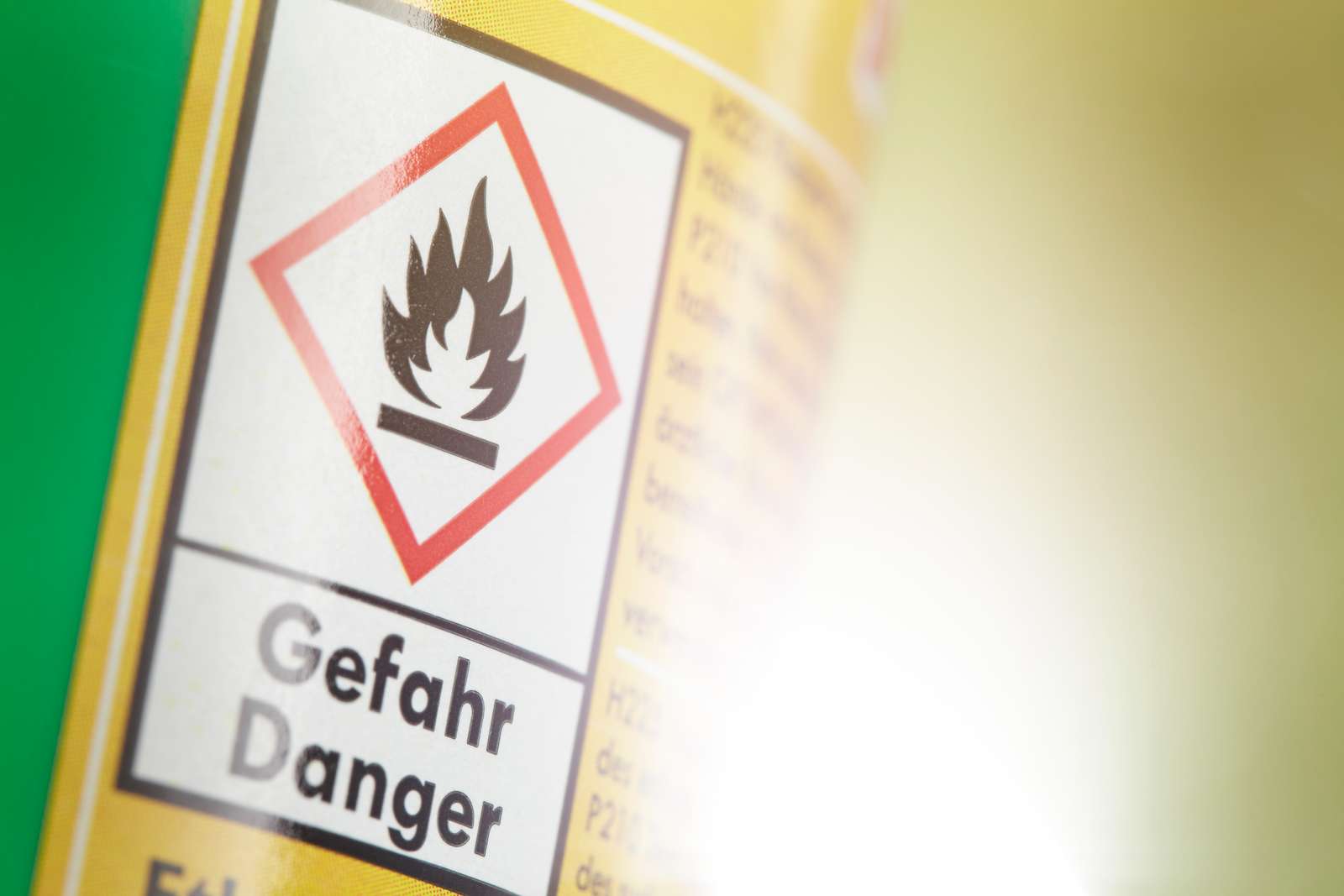 Hier kommt das Speiseangebot hin.